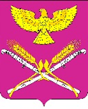 АДМИНИСТРАЦИЯ НОВОПЕТРОВСКОГО СЕЛЬСКОГО ПОСЕЛЕНИЯ   ПАВЛОВСКИЙ РАЙОНРАСПОРЯЖЕНИЕот 29.12.2022 г.                                                                                       №  70-рО передаче безвозмездно полученного имущества Новопетровского сельского поселения Павловского района В соответствии с Федеральным законом от 6 октября 2003 года № 131-ФЗ «Об общих принципах организации местного самоуправления в Российской Федерации», решением Совета Новопетровского сельского поселения Павловского района от 26 августа 2016 года № 28/76 «Об утверждении Положения о порядке владения, пользования и распоряжения муниципальным имуществом Новопетровского сельского поселения Павловского района», распоряжениями администрации муниципального образования Павловского района от 29 декабря 2022 года № 780-р  «О прекращении права  оперативного управления  на движимое имущество  управлению культуры  администрации  муниципального образования Павловский район в собственность сельских поселений»:Прекратить право оперативного управления на движимое имущество: Светильник  облучатель  бактерицидный в количестве 7 штук  на сумму 31500,00 рублей (одиннадцать  тысяч  00 рублей)    Бухгалтерии администрации Новопетровского сельского поселения (Максимовой О. А) передать муниципальному бюджетному учреждению МБУ «ДК Новопетровского сельского поселения» Павловского района, по акту приёма передачи указанное имущество (приложение). 3. Контроль за выполнением настоящего распоряжения оставляю за собой.	4. Распоряжение вступает в силу со дня его подписания. Глава Новопетровского сельского поселенияПавловского района    					            	            Е.А. Бессонов                                                          ПРИЛОЖЕНИЕ                                                                         к распоряжению администрации                                                                       Новопетровского сельского поселения                                                                  Павловского района                                                                 от 29.12.2022г  № 70-рПЕРЕЧЕНЬдвижимого имущества Ведущий специалист администрацииНовопетровского сельского поселенияПавловского района					                      О. А. Максимова№ п/пНаименование имуществаКоличество (штук)Балансовая стоимость(рублей)1Светильник  облучатель  бактерицидный ОБН 01 1*30(ОБН-30-012 ФОТОН)731500,00Итого:Итого:731500,00